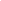 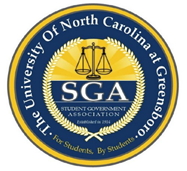 AGENDACall to Order of the 95th Session (7:13)Roll Call (7:15)Approval of Minutes (7:35)Approval of Agenda  (7:37)Appointments (7:34)Graduate Senator--- Brian Cone takes oath.Reports (7:18)President Holly Shields (7:18)--- Discusses her contact information and availability, as well as the expectations for the year and what’s to come in the next few weeks. (Blood drive)Vice President Mikaela Portugal (7:25)--- Again, discusses expectations, availability, and office hours. Attorney General Brianna Boggan (7:28)--- Discusses expectations, duties, and her involvement with different departments around campus involving students’ rights and university rules.Special Reports (7:37)Treasurer Samantha Huffstetler - SGA Budget (7:37)--- Informs the Senate of the monthly presentations of the budget and how it’s divided. Shows starting budgets for the committees as well.Old Business (7:48)New Business (7:48)SB 95-01 (7:48)--- This bill specifically deals with the election process and deals with the dates. Dasha Reinhardt introduced the bill , while friendly amendments for changing the dates of the nominations were proposed.  The friendly amendments were approved and accepted by the Senate.SB 95-02 (7:53)--- Samantha and Timothy introduced this bill that specifically deals with allocations and the timeline. There was a friendly amendment to the word “special” and “and;” from Bryan. The motion was then carried on.Senator Forum (N/A)Student Forum (N/A)Announcements (7:59)--- Mikaela speaks and asks if there are any announcements. Timia then speaks about community service and the integration of SGA within the community. Holly then speaks to thank her cabinet and summarizes what their roles are. Next, Sam addresses that anyone who has questions about allocations needs to contact the Finance Committee. Lastly, Kathryn emphasizes Senators and other SGA members to nominate students for vacant positions.Adjournment (8:11)--- Meeting ends.*Note: Time does vary from the original order of the agenda.